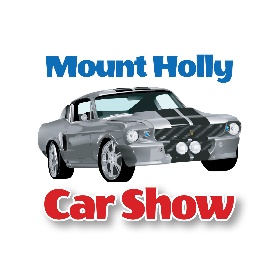 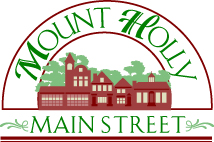 Mount Holly Car Show CommitteePh:  609-346-2416Email:  msmhnj@gmail.comwww.MainStreetMountHolly.orgPO Box 747, Mount Holly, NJ  08060Sponsorship AgreementSponsor InformationName/Business (as to appear on marketing materials):  _______________________________________________Website Address:  _____________________________________________________________________________Contact Name:  _______________________________________________________________________________Street Address:  ______________________________________________________________________________City:  _______________________________________  State:  ________________________  Zip:  _____________Email:  ______________________________________________________________________________________ Business Phone: _______________________________  Mobile Phone: __________________________________Please provide a business card, and email logo art file to address above (vector file, ideally as .eps, or .ai)We agree to pay Main Street Mount Holly the amount of $___________________ for the ___________________ level sponsorship of the Mount Holly Car Show.  The Mount Holly Car Show committee agrees to provide the benefits outlined described for that level in 2020 Mount Holly Car Show Sponsorship Levels Flyer.Authorized Signature:  __________________________________________________________________________Date:  _______________________________________________________________________________________Please make check payable to “Main Street Mount Holly”.  We can also accept PayPal and Credit Card payments (please just email us and we can send you a link for payment.) PO Box and email address are listed at the top of this form.Thank you for your support!Proceeds from the event benefit Main Street Mount Holly, a volunteer-driven nonprofit organization, whose mission is to protect, promote and enhance our historic downtown.  Main Street Mount Holly is a NJ 501c3 registered organization so your donation is tax deductible (EIN 04-3668475).